Lectura para el profesor: Título de la escena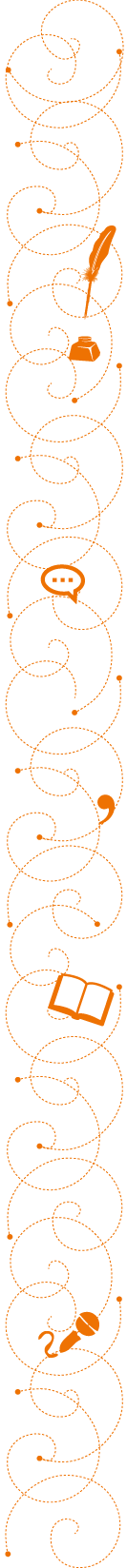 El profesor forma dos grupos de grupos de cinco a seis alumnos voluntarios. A cada grupo le tocará dramatizar una situación cotidiana que será asignada por el profesor:PropuestasEs sábado en la tarde y el grupo se pone de acuerdo para hacer un asado para darle la bienvenida al verano.Es lunes por la mañana y un grupo llega tarde a clases y es llamado por el director del colegio.El grupo de teatro discute sobre qué obra hacer para fin de año.Están en clases y empieza a temblar fuertemente.Es el día en que entregarán las notas finales del año.La noche antes del paseo final, los compañeros se llaman por teléfono asustados porque ha empezado a llover torrencialmente.Cada grupo tendrá 10 minutos para preparar su dramatización. Durante este tiempo, el profesor trabajará con el resto del curso repasando la importancia  y buen uso de  los signos de puntuación, recalcando que cada signo representa en la expresión (comunicación) oral un modo, una intención, una emoción del emisor. Por ejemplo, los signos de exclamación implican un volumen alto, una expresión convincente, llamativa, segura.Una vez ensayada,  mostrará su trabajo ante el curso, disponiendo adecuadamente la sala.  Mostrado el trabajo, el  curso propondrá oralmente títulos para la escena. Luego de que se hayan propuesto alrededor de 10 posibles títulos, el mismo curso elegirá los más representativos, de manera organizada y guiados por el docente.  Después de esto el profesor da la instrucción de que cada alumno escriba en su cuaderno esta selección de títulos, poniendo especial atención en que los signos de puntuación, exclamación e interrogación que use sirvan para reflejar fielmente la intencionalidad y fuerza expresiva de cada uno de los títulos. Cada alumno comparte lo que ha escrito con su compañero de banco de manera de llegar a un acuerdo acerca de si la manera de escribir los títulos es representativa del modo en que se habían dicho oralmente.Algunos voluntarios pasarán adelante a escribir en la pizarra estos títulos seleccionados. De manera organizada y guiada por el docente, el curso comenta en grupo si la manera de escribir cada uno es la más adecuada o si harían falta cambios para lograrlo.La actividad puede concluirse resaltando el valor de los signos de puntuación, exclamación e interrogación para la comunicación efectiva de lo que se quiere decir. 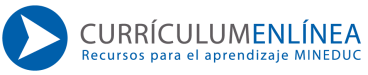 